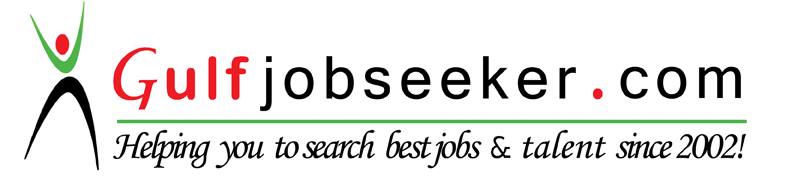 Details of ProfessionalExperience:Market SupervisorCarrefour,Al Matajar Mall, Al Khan,Sharjah, UAE. From February 2012 –03 April 2016Provide customers with necessary information about the company products and pricesManage selling and customer service activities, so as to optimize and sustain sales Follow through promptly to resolve customer complaintsMaking the planogramManaging and motivating staffMaking the order and trying to hit all financial targets.Controlling the monthly inventoryTake directions and guidance from managers. SupervisorInnwa (cold drink and confectionary)From January 2010 – January 2012To lead the team on each shift and ensure the company service standards are upheld.Check customers are enjoying their meals and take action to correct any problems.Work closely with other team members to ensure excellent service is provided to all customers.Take directions and guidance from managers.Stock service areas with supplies such as coffee, food, tableware, and linens.Sales assistant MK Co., Ltd From May 2008 – January 2010Ensure that the products in the store are well organized as per their category.Assist customers to find what they need.Advise customers to choose the best product.Handle payments for the goods purchased.Keep aneat record of cash, and different receipts, and bills.Handle payments for the goods purchaseMaking arrangements for the customers needing a refund, or replacement of their products.Order products running out of stock, and then receive deliveries. Being up to date with the latest promotional schemes on various products, and informing.Professional Efficiencies: Proficient in computerExcellent written and oral communicationDisciplined and exceptional interpersonal skillsEnergetic, sharp and committedReliable, conscientious, who can handle direct and indirect supervisionStrengths:Highly motivated and ambitiousAbility to manage several assignments simultaneouslyFlexible in learning and energeticI am loyal, hardworking and energeticI am optimistic and can be adjust in any dynamic environmentI believe in myself and will be responsible towards the job and responsibility given over meExcellent interpersonal skillsBelieve in team work and co-operation with colleagueJob Seeker First Name / CV No: 1815402Click to send CV No & get contact details of candidate